SUMUP, STRIPE & GIVE A LITTLE ACCOUNT SETUP – INFORMATION REQUIRED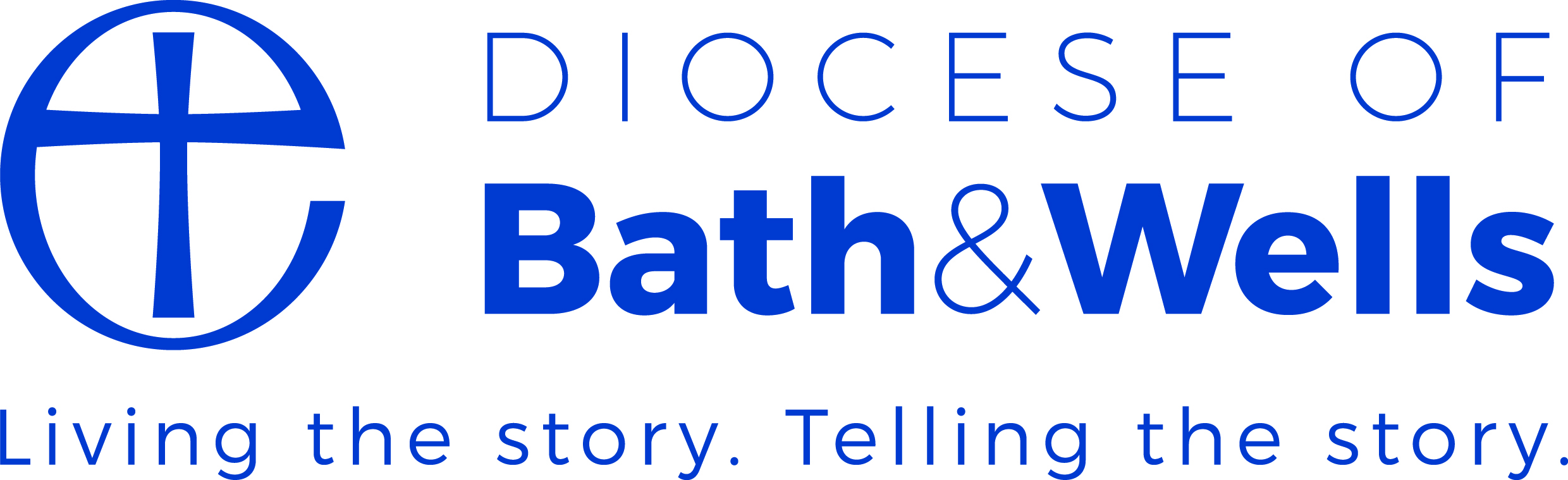 Church NameChurch Phone No.Church Address(including postcode)Church WebsiteorChurch Social Media Page(s)orChurch ACNY Page AddressAdministrator Details :Please provide details below for the person who will administer these accounts. (Please note that the administrator will have access to donor details)Please provide details below for the person who will administer these accounts. (Please note that the administrator will have access to donor details)Please provide details below for the person who will administer these accounts. (Please note that the administrator will have access to donor details)Please provide details below for the person who will administer these accounts. (Please note that the administrator will have access to donor details)Please provide details below for the person who will administer these accounts. (Please note that the administrator will have access to donor details)Please provide details below for the person who will administer these accounts. (Please note that the administrator will have access to donor details)Please provide details below for the person who will administer these accounts. (Please note that the administrator will have access to donor details)Please provide details below for the person who will administer these accounts. (Please note that the administrator will have access to donor details)Full Name (as it appears on your ID/Passport)Home AddressD.O.B.Mobile Phone Number What is your role within the church?Your Email Address:Your Email Address:Church Bank Account Details :This will be the account to receive the funds.This will be the account to receive the funds.This will be the account to receive the funds.This will be the account to receive the funds.This will be the account to receive the funds.This will be the account to receive the funds.This will be the account to receive the funds.Sort CodeAccount NumberName on the account